Name: …………………………………….Class: ………………………… Adm.No. ……………232/1                                                                    Candidate’s Signature: …………………...PHYSIS THEOYPaper 1September 2022Time: 2 hoursMOKASA	J O I N T	E X A M I N A T I O NSEPTEMBER 2022Kenya Certificate of Secondary Education PHYSICSPAPER 1Instructions to CandidatesWrite your name, admission number, class and signature in the spaces provided at the top of the page. This paper consists of two sections; A and B.Answer ALL the questions in the spaces provided.Mathematical tables and electronic calculators may be used.All working MUST be clearly shown.This paper consists of 11 printed pages.Candidates should answer the questions in English and check to ensure that no question(s) is missing. FOR EXAMINER’S USE ONLYSECTION A (25Marks)Answer all questions in this sectionThe figure below show parts of vernier callipers when the Jaws are closed without an object between them.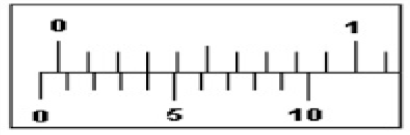 State the error of the vernier callipers above.	(2marks)………………………………………………………………………………………………………In the figure below, the U-tube contains two immiscible liquids P and Q. If the density of Q is 900kg/m3 and that of P is 1200kg/m3, calculate the height of liquid Q.	(3marks)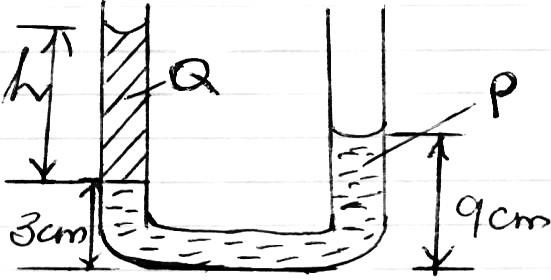 The figure below shows a force pump used to draw water from a borehole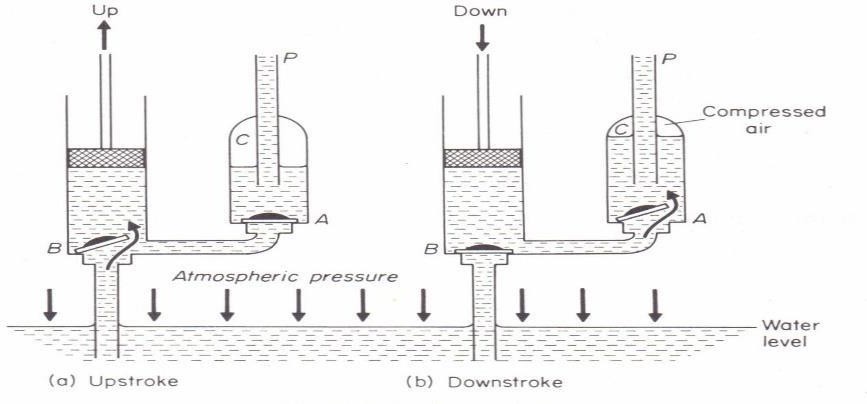 Describe how the force pump enables a continuous flow of water	(2marks)………………………………………………………………………………………………………………………………………………………………………………………………………………………………………………………………………………………………………………………............................................................................................................................................................The figure  below shows an arrangement to demonstrate diffusion through a porous pot:-Beaker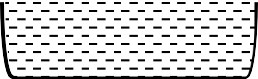 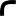 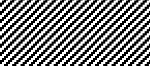 Carbon (iv) oxide gas suppliedPorous potGlass tubeBasin WaterThe carbon (iv) oxide gas is supplied and water observed to rise in the glass tube. Explain(2marks)………………………………………………………………………………………………………………………………………………………………………………………………………………………………………………………………………………………………………………………………………………………………………………………………………………………………The figure  below shows a scalene triangular lamina. Locate the position of centre of gravity.(1mark)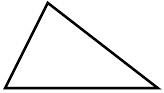 The figure below shows two rods of copper A and B of the same length but different thickness with candle wax attached to either end are heated as shown below.B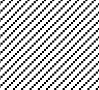 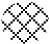 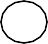 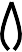 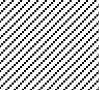 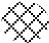 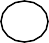 State and explain the observation made.Wax(2marks)……………………………………………………………………………………………………………………………………………………………………………………………………………………………………………………………………………………………………………………………………………………………………………………………………………………………… 7. a). The figure  below shows the variation of extension with force for a certain spring.Extension (m)Force (N)On the same axis, sketch the variation of extension with force for another similar spring whosecross section area is double the first spring	(1mark)b).  A helical spring of length 10cm and elastic constant of 50.Calculate the work done in stretching the spring to 15cm	(2marks)………………………………………………………………………………………………………………………………………………………………………………………………………………………………………………………………………………………………………………………The figure  below shows a pith ball being lifted in to a funnel end of a blower.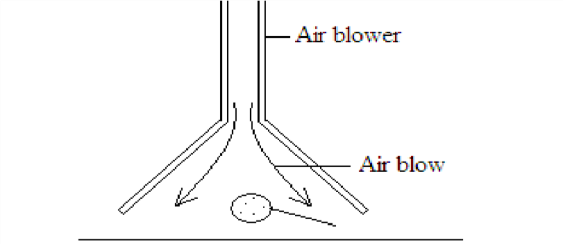 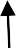 Explain this observation	(2marks)……………………………………………………………………………………………………………………………………………………………………………………………………………………………………………………………………………………………………………………………………………………………………………………………………………………………100 drops of olive oil were released from the burette shown in figure  below that was initially at level A to the new level shown. One drop was allowed to fall in a container containing water to form a patch of radius 7cm.   cm3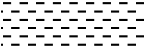 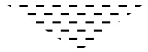 Determine the volume of one drop of oil	    (1mark)………………………………………………………………………………………………………………………………………………………………………………………………………………..Estimate the size of the molecule  formed                                                                   (2marks)…………………………………………………………………………………………………………………………………………………………………………………………………………A girl of mass 40kg takes 30s to walk up a flight of 10 steps. If each step is 40cm high.Calculate the power developed by the girl	(3marks)…………………………………………………………………………………………………………………………………………………………………………………………………………………………………………………………………………………………………………………………………………………………………………………………………………The figure below shows chains attached to a wheel of a truck during winter.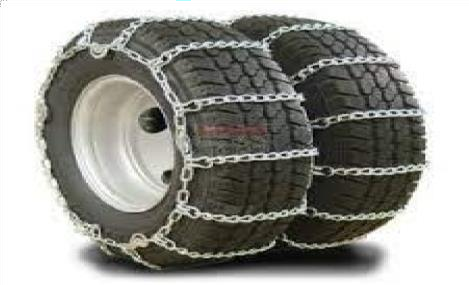 Explain the purpose of the chains	(2marks)……………………………………………………………………………………………………………………………………………………………………………………………………………………………………………………………………………………………………………………………………………………………………………………………………………………The figure shows a bar made of brass and wood wrapped with a piece of paper at the Joint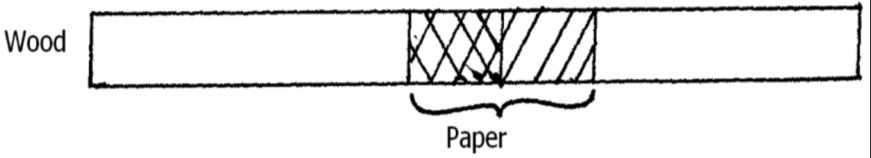 BrassState and explain what was observed at the junction when a flame is passed at the joint(2marks)………………………………………………………………………………………………………………………………………………………………………………………………………………………………………………………………………………………………………………………………………………………………………………………………………..SECTION B(Answer all questions in this section)       a). State the pressure law for an ideal gas.	(1mark)………………………………………………………………………………………………………………………………………………………………………………………………………………………………………………………………………………b). The set up shows an arrangement to determine the relationship between temperature and pressure of a gas at constant volume.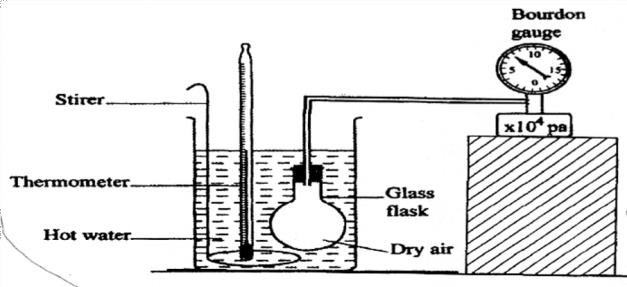 State   the measurements obtained in the experiment.	    (2marks)………………………………………………………………………………………………………………………………………………………………………………………………………………………………………………………………………………………Explain how the measurements stated in (i) above can be used to verify pressure law(3marks)…………………………………………………………………………………………………………………………………………………………………………………………………………………………………………………………………………………………………………………………………………………………………………………………………………………………………………………………………………………………………………………………………………………………………………….A bicycle tyre is pumped to a pressure of 2.2 x 105Pa at 230C. After a race the pressure is found to be 2.6 x 105Pa. Assuming the volume of the tyre does not change, what is thetemperature of the air in the tyre?	(2marks)……………………………………………………………………………………………………………………………………………………………………………………………………………………………………………………………………………………………………………………………………………………………………………………State one basic assumption of the Kinetic Theory of gases.	(1mark)……………………………………………………………………………………………………………………………………………………………………………………Using the kinetic theory of gases. Explain the relationship between temperature and volume at constant pressure	(2marks)………………………………………………………………………………………………………………………………………………………………………………………………………………………………………………………………………………………………………………………………………………………………………………………………………………………………………………………………………………………………………………………… 14.  a).   Define angular velocity.	                                                                                     (1mark)………………………………………………………………………………………………………………………………………………………………………………………………………………    b).  The diagram below shows the path followed by a body attached to a string of length 10cm and whirled in a vertical circle. The string snaps at point A and hits the ground at point B.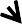 Calculate the linear velocity, given the mass of the body is 20g and the maximum tension on the string is 0.4N	(3marks)………………………………………………………………………………………………………………………………………………………………………………………………………………………………………………………………………………………………………………………………………………………………………………………………………………………….…Name the path followed by the projectile.	(1mark)………………………………………………………………………………………………………Calculate the time of flight	(3marks)………………………………………………………………………………………………………………………………………………………………………………………………………………………………………………………………………………………………………………………Calculate the range, R.	(2marks)………………………………………………………………………………………………………………………………………………………………………………………………………………15.a).(i) Give the main reason why water is preferred for use as a coolant in factories. ( 1mark)…………………………………………………………………………………………………(ii). A sample of water is found to boil above 100°C at sea level. At what temperature is it likely to freeze? Explain.	( 2marks)………………………………………………………………………………………………………………………………………………………………………………………………………………………………………………………………………………………………………b). The circuit below is used to light a 3V, 0.2 A bulb from a 12 V d.c supply.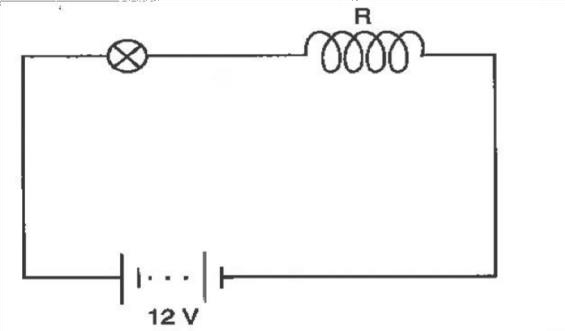 Determine the potential difference across the appliance R at normal operation of the bulb                                                                                                                                                          (1mark)………………………………………………………………………………………………………………………………………………………………………………………………………………Determine the rate at which electrical energy is converted into heat energy in the appliance R.	(2marks)………………………………………………………………………………………………………………………………………………………………………………………………………………………………………………………………………………………………………………………If the appliance R is an electrical heater and is used to convert 50g of ice at -10 ° C to water at 20° C, determine total energy spent.	(3marks)……………………………………………………………………………………………………………………………………………………………………………………………………………………………………………………………………………………………………………………………………………………………………………………………………………………………The total time taken  during the entire process of conversion	(2marks)………………………………………………………………………………………………………………………………………………………………………………………………………………………………………………………………………………………………………………………………………………………………………………………………………………………………Given that the specific latent heat of fusion of ice is 3.34× J/kg, specific heat capacity of ice is 2100 J/ kgk , specif heat capacity of water is 4200 J/kg k and specific latent heat of vaporization of water is 22.6x J/ kg.)The figure below shows a body of mass 25g falling from a cliff of height 5m above the ground level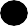 B	CFind the velocity of the body at point B	    (2marks)………………………………………………………………………………………………………………………………………………………………………………………………………………………………………………………………………………………………………………………………………………………………………………………………………………………………The body then rolls on the surface from point B then stops at C. CalculateThe net force causing the deceleration	  (3marks)……………………………………………………………………………………………………………………………………………………………………………………………………………………………………………………………………………………………………………………………………………………………………………………………………………………………………………………………………………………………………………………………………..The co-efficient of kinetic friction	(1mark)………………………………………………………………………………………………………………………………………………………………………………………………………………………………………………………………………………………………………………………A mason uses the inclined plane to lift a 70kg load through a height of 5.0m.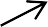 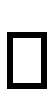                                                                5.0m             12.0mShow that 	 (2marks)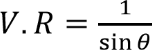 ………………………………………………………………………………………………………………………………………………………………………………………………………………………………………………………………………………The frictional force between the surface and the load is 30N.CalculateThe work done against friction	(2marks)…………………………………………………………………………………………………………………………………………………………………………………………The useful work  done	(2marks)…………………………………………………………………………………………………………………………………………………………………………………………The efficiency of the inclined plane	(2marks)…………………………………………………………………………………………………………………………………………………………………………………………………………………………………………………………………………………………………………………………………………………………………………………… a).  State the Archimede’s principle	                                                                           (1mark)……………………………………………………………………………………………………………………………………………………………………………………b). The figure below shows a block of mass 50g submerged in a certain liquid of density 800 and suspended from uniform horizontal beam by means of a string. A mass of 40g suspended from the other end of the beam puts the system in equilibrium.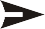 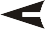 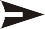 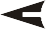 Determine the upthrust force acting on the block.	(3marks)………………………………………………………………………………………………………………………………………………………………………………………………………………………………………………………………………………………Calculate the density of the solid	(3marks)……………………………………………………………………………………………                 ……………………………………………………………………………………………c). A hydrometer of length 8.0cm when dipped in water, a length of 5.0cm is left above the water surface. Calculate the height not submerged when dipped in a liquid of density 800 𝑘𝑔/𝑚3 (Density of water 1000 𝑘𝑔/𝑚3)	(3marks)SECTIONQUESTIONSMAXIMUM SCORECANDIDATE’S SCOREA1 – 1225B131114091511160617081810TOTAL SCORETOTAL SCORE80